Repubblica e Cantone Ticino
Dipartimento delle finanze e dell’economia
Divisione dell’economiaLegge per l’innovazione economicaStatistica dei dipendenti al 31.12.2023Artt. 7, 8, 11 LInnIndicare la ragione sociale dell’azienda, come da Registro di commercio.Ufficio dell’amministrazione e del controlling
Viale Stefano Franscini 17
6501 BellinzonaTel. 091 814 35 41
dfe-uac@ti.ch
www.ti.ch/uacANNO DI VERIFICA	  	2023DATI AZIENDA E CONTATTI DI RIFERIMENTO PER LA STATISTICASTATISTICA DEI DIPENDENTI (vedi indicazioni sottostanti per la compilazione)Le seguenti indicazioni devono essere applicate nella compilazione della tabella.1) Considerare solamente i casi di lavoratori dipendenti.2) I dipendenti assoggettati all’Imposta alla fonte nell’anno in esame, che alla fine dello stesso non risultano domiciliati in Svizzera, devono essere conteggiati tra i NON domiciliati.3) Per il calcolo degli ETP prendere a riferimento i seguenti esempi:- assunto al 100% corrisponde a 1 ETP	 calcolo 1*1.00=1.00- assunto all’80% corrisponde a 0.80 ETP 	 calcolo 1*0.80=0.80- assunto al 60% corrisponde a 0.60 ETP	 calcolo 1*0.60=0.60PERSONALE INTERINALE L'azienda ha impiegato personale interinale durante l'anno in esame?        [     ] SI	         [     ] NOSe si, indicare il numero di personale interinale nella tabella qui sotto:TIMBRO E FIRMADichiaro che le informazioni contenute nel presente modulo di autocertificazione sono complete e veritiere.Comunicazione dell’Ufficio amministrazione e controllingAl fine di consentirci di aggiornare le nostre statistiche interne, vi invitiamo a completare in tutte le loro parti i campi e le tabelle qui sotto riportati.Vi ricordiamo che, come da art. 26 della Legge per l’innovazione economica (LInn) del 25 giugno 1997, “Per tutto il periodo in cui riceve un aiuto cantonale o un’agevolazione fiscale, e in ogni caso per 10 anni dalla decisione di aiuto, l’azienda beneficiaria deve trasmettere agli organi competenti stabiliti dal regolamento le informazioni specificate nella decisione di aiuto.” In caso di mancato rispetto dell’art. 26, l’art. 27 prevede che “Il Consiglio di Stato può revocare gli aiuti e ordinarne la restituzione parziale o totale in particolare qualora […] e) l’azienda non ottempera l’obbligo di informazione contemplato dall’art. 26”.Il presente modulo di autocertificazione deve essere completato ed inviato in originale per posta entro il termine del 24 febbraio 2023 al seguente indirizzo:Ufficio dell’amministrazione e del controllingc.a. Pierfranco LongoViale Stefano Franscini 17
6501 BellinzonaPer eventuali chiarimenti contattare P. Longo: tel. 091 814 35 46 ;  email: pierfranco.longo@ti.chRagione socialeNumero d’ordine a RCCHE -      IndirizzoCAP / Luogo      /      Persona di riferimentoNumero telefonicoE-mailNUMERO TOTALE DEI DIPENDENTI ALLA FINE DELL’ANNO IN ESAME
(appendisti esclusi)   - di cui domiciliati   - di cui NON domiciliatiNUMERO TOTALE DEI DIPENDENTI IN ETP ALLA FINE DELL’ANNO IN ESAME (apprendisti esclusi)   - di cui domiciliati   - di cui NON domiciliatiNUMERO TOTALE DI APPRENDISTI IN ETP IMPIEGATI NELL’ANNO IN ESAME   - di cui domiciliati   - di cui NON domiciliatiMeseGenFebMarAprMagGiuLugAgoSetOttNovDicN. interinaliLuogo:Nome, cognome:Nome, cognome:Data:Qualifica persona autorizzata:Qualifica persona autorizzata:Timbro:Firma autorizzata:
(come da registro di commercio)Firma autorizzata:
(come da registro di commercio)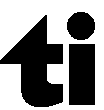 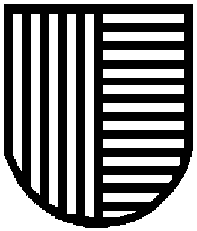 